Apology Letter to Wife for CheatingMy Dear Salma,I know you have been very angry for the couple of days and I don’t deny the fact that the reason is me. I am very ashamed that I could not keep your trust when you have been always truthful to me.I sincerely want to tell you how sorry I am and I know the mistake I have committed can’t be undone. But let me tell you there’s still all the lovable glowing within my heart and I confess this fact thatI still have believe in my love that you will forgive me.I have risked our happiness and the married life both, and I can’t be enough regretful for this.I can only beg you for one more chance and promise I won’t let you be sad ever in my life.Yours, David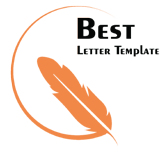 